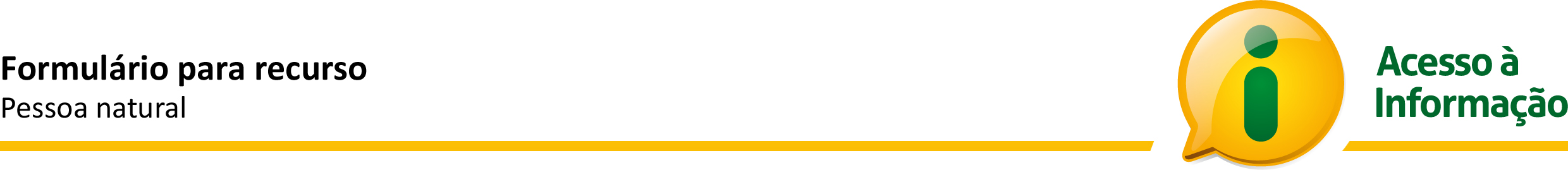 Dados do requerente Nome:________________________________________________________________________CPF: ___________________________________________ RG: ___________________________________________Data de Nascimento: ___/___/________Profissão: ___________________________________________ Endereço eletrônico (e-mail): ______________________________________________Endereço físico: ___________________________________________________________________________  ________________________________________________________________________________________Telefone (DDD + número):	(      ) ______________________				(     ) ______________________Dados do pedido de acesso à informação originalProtocolo: ______________________  Data do pedido:  ____________  Data da resposta:  ___________ RecursoInstância do recurso:Justificativa do recurso:________________________________________________________________________________________________________________________________________________________________________________________________________________________________________________________________________________________________________________________________________________________________________________________________________________________________________________________________________________________________________________________________________________________________________________________________________________________________________________________________________________________________________________________________________________________________________________________________________________________________________________________________________________________________________________________________________________________________________________________________________ 1ª instância – Presidente da Câmara Municipal de Quatis  2ª instância – Mesa Executiva da Câmara Municipal de Quatis